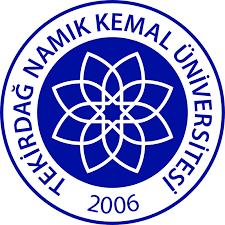 TEKİRDAĞ NAMIK KEMAL ÜNİVERSİTESİ7417 Sayılı Kanunun ile 2547 Sayılı Kanuna eklenen geçici 83. Maddeden Yararlanmak İsteyenler içinBAŞVURU FORMUKİŞİSEL BİLGİLERAdı-Soyadı	: .....................................................................................................................Soyadı Değişikliği Olmuş İse Önceki Soyadı: ………………………………………………T.C. Kimlik Numarası	:  ......................................................................................................................Öğrenci Numarası	:  ......................................................................................................................Yazışma Adresi	:  ............................................................................................................................................................................................................................................Sabit Telefon	: …………………………………… Mobil Telefon : ……………………………...E-posta adresi	: ……………………………………………………….@......................................ADAYIN İLİŞİĞİ KESİLMEDEN ÖNCE KAYITLI OLDUĞU PROGRAMA İLİŞKİN BİLGİLEREnstitü	:  ......................................................................................................................Anabilim Dalı	:  ......................................................................................................................Program	:  ......................................................................................................................Kademesi	: □Tezsiz Yüksek Lisans □Tezli Yüksek Lisans □Doktora □Sanatta Yeterlik İlişik Kesme Tarihi	: ………………………………………………………………………………………………İlişik Kesilme Aşaması  :	İlişik Kesilme NedeniYabancı Dil Hazırlık Programı Sırasında	□ Kendi İsteğiBilimsel Hazırlık Eğitim Aşamasında	□ Bilimsel Hazırlık BaşarısızlıkKayıtlı Olunan Programda Ders Aşamasında Okurken	□ Ders Aşamasını TamamlamamakKayıtlı Olunan Programda Tez Aşamasında	□ Tez öneri savunmadan başarısızlıkKayıtlı Olunan Programda Proje Aşamasında	□ Yeterlik Sınavından BaşarısızlıkPrograma Yerleştirildiği Halde Kayıt Yaptırmama	□ Tez İzleme Raporlarında Başarısız Olmak       Diğer                                                                               □Tezin/Projenin Azami Süresinde TamamlanamamasıBeyan ettiğim tüm bilgilerin doğruluğunu taahhüt ederim.Tarih: .... /	/ 2022 Öğrencinin İmzası